Czarnków, dnia 10 lipca 2024 r.ZAPYTANIE OFERTOWE„Sukcesywne dostawy odczynników wraz z dzierżawą automatycznego analizatora 
parametrów krytycznych w Zespole Zakładów Opieki Zdrowotnej w Czarnkowie” Przedmiot zamówienia:Zespół Zakładów Opieki Zdrowotnej w Czarnkowie zaprasza do złożenia oferty na w postępowaniu prowadzonym
w trybie zapytania ofertowego, którego przedmiotem są „Sukcesywne dostawy odczynników wraz z dzierżawą automatycznego analizatora  parametrów krytycznych w Zespole Zakładów Opieki Zdrowotnej w Czarnkowie” Termin wykonania zamówienia w okresie od dnia 01.08.2024 r. do dnia 31.07.2026 r. Zamawiający określa zamówienie według Wspólnego słownika Zamówień (CPV):CPV – 33696500-0 – odczynniki laboratoryjneCPV – 38434000-6 – analizator1. Wymagania zamawiającego (Opis Przedmiotu Zamówienia): - Wstawienie do dzierżawy: zapewnienia bezpłatnego serwisu analizatora w okresie obowiązywania umowy,dostarczenia wraz z analizatorem bezpłatnego pakietu startowego,włączenia   analizatora  w system informatyczny  funkcjonujący w ZZOZ Czarnków – ESCULAP NTprzeszkolenia  personelu w zakresie jego obsługiAnalizator powinien być  zainstalowany  w Laboratorium Zamawiającego  najpóźniej  w dniu 21.08.2024 r.OdczynnikiZamawiający wymaga:dostarczenia odczynników w postaci gotowej do użycia,określenia czasu ważności odczynników po otwarciu opakowania.do  ilości badań należy doliczyć ilość  badań kontrolnych na  jednym poziomie   siedem razy w tygodniu.W celu złożenia  oferty  należy  dostarczyć:Aktualne dokumenty rejestrowe firmy wraz ze wskazaniem osób  upoważnionych do reprezentowania  firmyOpis analizatora  przeznaczonego do realizacji  zadania wraz  z dokumentami uprawniającymi  sprzęt   do wykorzystania   wpodmiotowym postępowaniu.Oświadczenie  dot.  warunków płatności -    termin płatności nie krótszy niż  60 dni od dnia  przedstawienia zamawiającemu  poprawnej pod względem  formalnym i merytorycznym  fakturyOświadczenie o  terminie realizacji zamówienia, które będą realizowane od poniedziałku do piątku w godzinach 800 do 1400 za wyjątkiem dni ustawowo wolnych od pracy oraz dni wolnych u zamawiającego. Realizacja powinna odbyć się w ciągu 5 dni od daty złożenia zamówienia. Oświadczenie  dot. potwierdzenia  zakresu  zamówienia. (opisu przedmiotu zamówienia)Druk oferty wg poniższego wzoruFormularz Asortymentowo cenowy :Netto: .............................................. (słownie):..............................................................................................................................................  plus …….........% podatku VAT w kwocie ……................................................. …….................................... , czyli cena ofertowa wynosi:brutto: ............................................., słownie: ..............................................…............................................................................................3. Wymagania dodatkowe:3.1. Cena złożona w ofercie przez Zamawiającego powinna obejmować wszystkie koszty związane
z wykonaniem całości zamówienia.3.2. Ostateczny termin składania ofert: do 16 lipca 2024r.3.3. Termin realizacji: 24 miesiące (01.08.2024 – 31.07.2026)3.4. Zamawiający zastrzega sobie prawo unieważnienie postępowania bez podania przyczyny, jeżeli wystąpiły okoliczności powodujące, że dalsze prowadzenie postępowania lub udzielenie i wykonanie zamówienia jest nieuzasadnione lub nie leży w interesie publicznym, czego nie można było wcześniej przewidzieć.UWAGA: Pod uwagę będą brane oferty złożone tylko i wyłączenie w postępowaniu prowadzonym na www.platformazakupowa.pl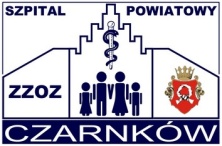 ZESPÓŁ ZAKŁADÓW OPIEKI ZDROWOTNEJW CZARNKOWIEul. Kościuszki 96, 64-700 CZARNKÓWtel. 67 352 81 70,  tel./fax 67 352 81 71WWW.SZPITAL.CZARNKOW.PLmail: sekretariat@zzozczarnkow.x.plNIP  763-17-48-697    REGON  000308525LP.Analizator parametrów krytycznych szt 1. spełniający poniższe wymagania1Parametry Graficzne:Analizator i jego części po kompleksowym przeglądzie nie starsze niż wyprodukowane w 2018 rokuParametry mierzone: pH, pO2, pCO2, Hct, K+, Na+ CI- / Ca++Parametry wyliczane : HCO3- , act (aktualne stężenie wodorowęglanów), BE (B nadmiar zawartości zasad we krwi), ctCO2 (całkowita zawartość dwutlenku węgla), O2SAT (wysycenie hemoglobiny tlenem); AnGap (luka anionowa)Objętość próbki dla całego panelu badań nie nie większa niż 95 µlOpcja automatycznej mikropróbki (objętość max 50 µl)Możliwość oznaczania we krwi pełnej i płynach dializacyjnychPodawanie próbek bez adapterów, bezpośrednio ze strzykawek i kapilarDetektor pęcherzyków powietrzaWidoczny, podświetlany pojedynczy tor pomiarowy próbki z jedną elektrodą referencyjnąMożliwość manualnego przesuwu próbki w torze pomiarowymMożliwość wpisania szczegółowych danych demograficznych pacjentaAutomatyczna kalibracja jedno i dwupunktowaGazy kalibracyjne w butlach wbudowanych w aparatElektrody niewymagające wymiany membrany, wymienne oddzielnie, zależne od zużyciaOdczynniki barwione, pozwalające na łatwą obserwację ich poziomuMożliwość wymiany odczynników i elektrod pomiędzy aparatamiKażdy odczynnik konfekcjonowany w oddzielne opakowanie umożliwiające wymianę w zależności od zużyciaOprogramowanie w języku polskimZewnętrzny czytnik kodów kreskowych i wbudowana drukarkaBezpłatna instalacja i szkolenie dotyczące obsługi analizatoraDostarczenie podczas instalacji oryginalnej instrukcji obsługi w języku polskim ( ewentualnie tłumaczenie)Lp.Nazwa artykułuJ.m.IlośćCena netto jednego opakowaniaWartość nettoVATKwota podatku VATCena brutto jednego opakowaniaWartość brutto1Ilość oznaczeń 85001.1Zestaw odczynników1.2Kontrole Poziom 1, 2, 3,2.DZIERŻAWA AUTOMATYCZNEGO ANALIZATORAmiesięcznie243.Części zużywalne do dzierżawionego analizatoraCzęści zużywalne do dzierżawionego analizatoraCzęści zużywalne do dzierżawionego analizatoraCzęści zużywalne do dzierżawionego analizatoraCzęści zużywalne do dzierżawionego analizatoraCzęści zużywalne do dzierżawionego analizatoraCzęści zużywalne do dzierżawionego analizatoraCzęści zużywalne do dzierżawionego analizatoraCzęści zużywalne do dzierżawionego analizatora3.13.23.33.43.53. (...) RAZEM:W tym podatek VAT: -   złUwaga: W formularzu cenowym w ilościach należy podać w poszczególnych wersach wartości dopasowane do wykonywania 8 500 oznaczeń w okresie umowy z uwzględnieniem bezpłatnego pakietu startowego umieszczonego
w analizatorze.Uwaga: W formularzu cenowym w ilościach należy podać w poszczególnych wersach wartości dopasowane do wykonywania 8 500 oznaczeń w okresie umowy z uwzględnieniem bezpłatnego pakietu startowego umieszczonego
w analizatorze.Uwaga: W formularzu cenowym w ilościach należy podać w poszczególnych wersach wartości dopasowane do wykonywania 8 500 oznaczeń w okresie umowy z uwzględnieniem bezpłatnego pakietu startowego umieszczonego
w analizatorze.Uwaga: W formularzu cenowym w ilościach należy podać w poszczególnych wersach wartości dopasowane do wykonywania 8 500 oznaczeń w okresie umowy z uwzględnieniem bezpłatnego pakietu startowego umieszczonego
w analizatorze.Uwaga: W formularzu cenowym w ilościach należy podać w poszczególnych wersach wartości dopasowane do wykonywania 8 500 oznaczeń w okresie umowy z uwzględnieniem bezpłatnego pakietu startowego umieszczonego
w analizatorze.Uwaga: W formularzu cenowym w ilościach należy podać w poszczególnych wersach wartości dopasowane do wykonywania 8 500 oznaczeń w okresie umowy z uwzględnieniem bezpłatnego pakietu startowego umieszczonego
w analizatorze.Uwaga: W formularzu cenowym w ilościach należy podać w poszczególnych wersach wartości dopasowane do wykonywania 8 500 oznaczeń w okresie umowy z uwzględnieniem bezpłatnego pakietu startowego umieszczonego
w analizatorze.Uwaga: W formularzu cenowym w ilościach należy podać w poszczególnych wersach wartości dopasowane do wykonywania 8 500 oznaczeń w okresie umowy z uwzględnieniem bezpłatnego pakietu startowego umieszczonego
w analizatorze.Uwaga: W formularzu cenowym w ilościach należy podać w poszczególnych wersach wartości dopasowane do wykonywania 8 500 oznaczeń w okresie umowy z uwzględnieniem bezpłatnego pakietu startowego umieszczonego
w analizatorze.Uwaga: W formularzu cenowym w ilościach należy podać w poszczególnych wersach wartości dopasowane do wykonywania 8 500 oznaczeń w okresie umowy z uwzględnieniem bezpłatnego pakietu startowego umieszczonego
w analizatorze.